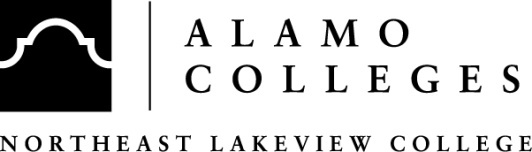 Registered Organization Fundraising RequestAPPLICATION FOR FUNDRAISING PROJECTS2 WEEKS IN ADVANCEOrganization InformationOrganization name:  ____________________________________________________________________________Agency Account Number:  _______________________________________________________________________Contact Person:  _______________________________________________________________________________Phone Number:  ________________________                              Email:_____________________________________Date of proposed fundraiser:  ________________________Purpose of fundraiser:  __________________________________________________________________________Fundraising Plan:  (proposed items for sale, proposed location, duration of event, etc)_________________________________________________________________________________________________________________________________________________________________________________________________________________________________________________________________________________________________________________________________________________________________________________________________________________________________________________________________________________Special Requirements:  (electricity, canopy, tables, chairs, etc.)____________________________________________________________________________________________________________________________________________________________________________________________________________________________________________________________________________________________________________________________________________________________________________________Name of Advisor:  _________________________                            Phone Number:  __________________________Email Address:  ___________________________________           Department:  _____________________________Signature:  ________________________________________        Date:  ___________________________________Student Development, Leadership & Activities Only Approved          Disapproved                 Reason:  __________________________________________    __________________________________________________________________________________    __________________________________________________________________________________    _______________________________________________________              _____________________     Signature, Director of Student Development, Leadership & Activities             Date